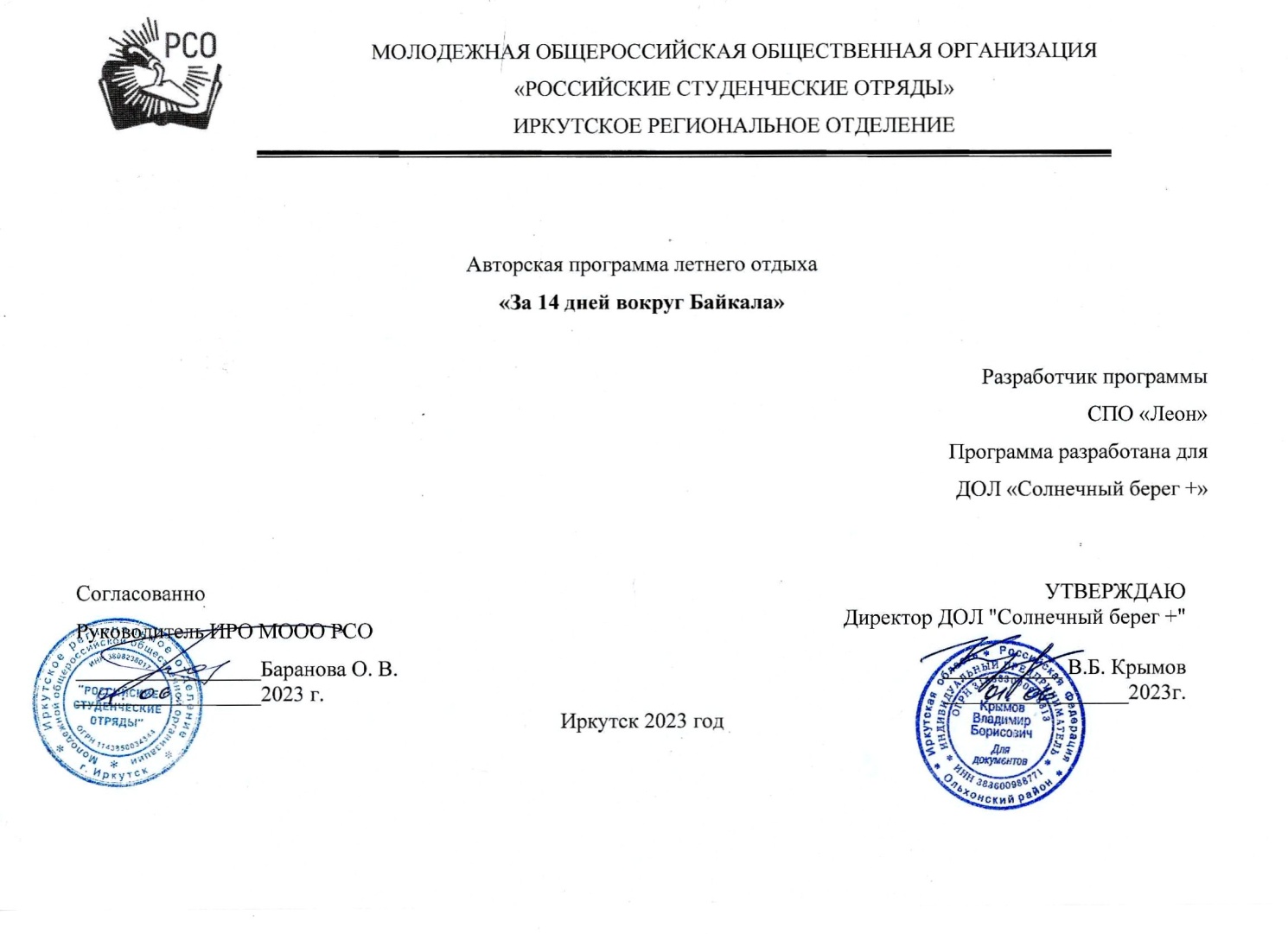 Программа тематической смены«За 14 дней вокруг Байкала»Паспорт программыПояснительная запискаПрограмма «Исторический путеводитель» разработана студенческим педагогическим отрядом «Леон» Иркутского регионального отделения Молодежной общероссийской общественной организации «Российские Студенческие Отряды». Отряд состоит из представителей одного из главных Иркутских высших учебных заведений. Каждый боец педагогического отряда прошел соответствующее обучение в «Школе вожатых» на базе Иркутского государственного университета, благополучно сдал итоговую аттестацию и получил свидетельство «Школы вожатых».Программа реализуется в лагере «Солнечный берег+», который расположен в бухте Итырхей (бухта Радости 1), Куркутский залив оз. Байкал. Байкал одно из древнейших озер на планете, так же самое глубокое озеро на земле, и еще является самым крупным резервуаром пресной воды во всём мире. Здесь можно обнаружить уникальные растения и животные, которых нет больше нигде на планете. Сегодняшнее непростое положение озера, а именно: загрязнение вод и близ лежащей территории, сложности жизни местной флоры и фауны – подтолкнуло нас направить программу на бережное отношение к экологии и экосистеме озера. Экосистема озера хрупка, здесь обитает 2635 видов растений и животных. Более 1000 из них – эндемики, то есть встречаются только на Байкале.Также, непосредственно, в бухте Итырхей располагалась стоянка древнего человека. Объекты археологического наследия составляют внушительную часть культурного наследия не только в нашей стране, но и во всём мире, поэтому в рамках смены будет также привито внимательное отношение к памятникам культурного и исторического наследия. Знание истории человечества актуально, ведь мы живем в мире возрастающей анонимности, присущей большим городам, в мире мгновенных коммуникаций и компьютеров невообразимой мощности. Но по-прежнему мы обитаем в мире людей, ежедневно общающихся друг с другом часто электронным образом и через такие расстояния, о которых никто не мог помыслить и поколение назад. Технологии становятся все важнее в индустриальном мире, как и человек, использующий их себе во благо. Мы нуждаемся в намного более точных знаниях о многообразии мира, чем те, какими обладали, например, древние египтяне, поэтому нам нужны большое обилие знаний о прошлом. Изучая археологию и историю можно в полной мере познать мир и извлечь много важного. Между временами есть тонкая грань: то, что произошло много лет назад может повлиять на происходящее сегодня. Узнав о событиях, которые помогли сформировать жизнь ваших предков, а также вашу собственную жизнь –поможет понять современное общество лучше.Таким образом, в течении смен будет идти упор на формирование интереса и уважения к родному краю и его экосистеме через познание своей истории и культуры.Цель и задачи программыЦель программы:Создание условий для развития лидерского и творческого потенциала детей и подростков; формирование патриотизма, популяризации науки и привитие бережного отношения к культурному и природному наследию.Задачи программы:Формирование и развитие чувства патриотизма в каждом участнике программы смены.Создание условий для развития в участниках программы лидерских навыков, аналитического мышления.Выработка осознанного отношения к культурному наследию озера Байкал.Раскрытие творческого потенциала и креативного мышления у участников программы.Знакомство участников программы с историей, мифологией и географией озера Байкал.Формирование и развитие интереса и уважения к родному краю через познание истории и культуры.Программа разработана на основе «Сборника программ тематических смен студенческих педагогических отрядов» Молодёжной общероссийской общественной организации «Российские Студенческие Отряды» и опыта студенческого педагогического отряда «Леон».Целевая аудитория: дети и подростки от 10 до 17 лет.География участников: муниципальный уровень (Иркутская область).Условия участия: приобретение путевок/выделение путевок через социальные службы.Содержание программы Концепция сменыПланета «Земля» ведёт более четырёхмиллиардную историю. Начиная с того, когда всё состояло из газа и пыли – заканчивая выходом обитателями планеты в космические просторы.Свои первые периоды планета переживала множество катаклических изменений, в результате, которых появились простейшие организмы. Со временем превратившиеся в многоклеточные организмы они продолжали эволюционировать, что, в последствии, превратило их во всё живое на планете Земля. Человек, носорог или кошка, прошедшие этапы эволюции, считаются порождениями от единых клеток.Люди не всегда перемещались на общественном транспорте и не удовлетворяли свои потребности с помощью банковской карты. Подобно любому живому организму мы прошли долгий путь становления: от простейших организмов до человека разумного. Как произошёл человек? Как он развивался? Какие факторы влияли на человека сквозь года истории? Все эти вопросы будут рассмотрены и «пережиты» участниками смены: начиная от простейших организмов, заканчивая прогрессивным обществом. Основные этапы реализации программыРеализация поставленных задач осуществляется через достижение задач трех периодов смены: организационного периода (1 – 2 дни смены), основного периода (3 – 12 дни смены) и итогового периода (12 – 14 дни смены).Периоды смены:1. Организационный периодЦель – заложить основы временного детского коллектива в условиях отдыха детей в загородном палаточном лагере.Задачи:Предъявить единые педагогические требования и выработать осознанное отношение к ним (организационно-хозяйственный сбор, обсуждение правил поведения в поселении, утверждение законов племени т.д.)Познакомить детей друг с другом (игры на знакомство, игры на закрепление знакомства, огонек знакомств, КТД и т.д.)Познакомить детей с территорией и сотрудниками (общелагерное мероприятие «Среда обитания», экскурсия и т.д.)Ввести детей в программу смены, отряда (линейка открытия смены, концерт открытия смены и т.д.)Заложить основы самоуправления в съемочной команде (выбор командира, распределение дежурства, назначение ответственных за разные сферы деятельности отряда)Наметить с детьми перспективы совместной деятельности. Раскрыть их лидерский, творческий, интеллектуальный, организаторский потенциал (игры, КТД, отрядные дела.).Приучить подростков к аналитической деятельности (анализы дня (свечки), огоньки).2. Основной периодЦель – развитие и сплочение временного детского коллектива. Задачи:Поддерживать в отряде доброжелательную обстановку, творческую атмосферу (игры, отрядные дела, тематические огоньки.)Добиваться выполнения детьми единых педагогических требований.Способствовать развитию детского самоуправления.Осуществлять выполнение отрядной программы.Способствовать всестороннему развитию личности каждого ребенка и раскрытию их способностей и возможностей (разработка и реализация проектов.)Развивать умения аналитической деятельности у подростков (различные виды анализов).3.Итоговый периодЦель – способствовать самоопределению каждого в условиях временного детского коллектива.Задачи:Предоставить возможность каждому осознать свою роль в коллективе, свою жизненную позицию и личностные изменения (итоговое отрядное дело, итоговый огонек.)Проанализировать с детьми достигнутый уровень развития коллектива, уровень реализации отрядной программы (рейтинги отрядных и общелагерных мероприятий и т.д.)Определить с детьми дальнейшую самостоятельную деятельность, жизненную перспективу. Блоки реализации программыПрограмма деятельности смены разделена на 3 основных блока в следующей последовательности:Знакомство с лагерем:Деятельность в разделе направлена на также спортивное воспитание, развитие стремления к успеху, целеустремленности, помощи, взаимовыручки и навыков выживания в дикой природе.Ведущие виды деятельности: коммуникативная, спортивно-массовая (спортивно-туристический квест «Кто? Куда? Зачем?» общелагерное мероприятие «Веселые старты» и т.д.).Становление племени:Деятельность направлена на выявление лидерских качеств в участниках смены, формирование активной гражданской позиции, умение работать в команде, сплочение коллектива. (образовательный блок, «Подготовка отрядного места» и т.д.)Ведущие виды деятельности: коммуникативная, познавательная, культурно-досуговая.Свободное плавание:Деятельность направлена на морально-нравственное воспитание детей и подростков, формирование осознанного отношения к себе, самоопределения (общелагерное мероприятие «Зарница» и т.д.)Ведущие виды деятельности: эстетическая, коммуникативная, культурно- досуговая.. Краткое описание основных мероприятий смены1 ДЕНЬ СМЕНЫ – НАЧАЛОКонцепция:Заезд детей. В течении дня происходит формирование по отрядам.Огонёк знакомствЦель: сформировать представление об отряде и о себе в отряде.Задачи:познакомить детей друг с другом в отряде;создать условия для раскрепощения детей;создать доверительных отношений в отряде;создать благоприятный эмоциональный настрой в отряде;проанализировать себя, детей, себя относительно детей;Форма проведения: дружеская беседа с элементами игры.2 ДЕНЬ СМЕНЫ – Концепция:Этотдень идеально подошёл для их знакомства, и вождь племени проверит это. А также отрядам выпадет удивительный шанс посмотреть, как старейшины племени проводят свой концерт.Квест «Среда обитания»Цель: знакомство с территорией лагеря, развитие навыков взаимодействия в новом коллективе. Описание: Проходит знакомство детей с особенностями лагерной жизни, через игровую форму. Мероприятие, второй половины дня, т.е. проводится после обеда или полдника. Проведение: на общем сборе дается старт. В соответствии с индивидуальным маршрутом отряды передвигаются по станциям выполняю различные задания.Экскурсия на мыс ШибэтэВожатский концерт Вожатые продемонстрируют заранее подготовленный концерт, где будет подробно рассказана концепция смены, через творческую и игровую форму.Цель: заинтересовать ребят событиями в жизни лагеря и знакомство с педагогическим коллективом3 ДЕНЬ СМЕНЫ – Концепция: Сегодня в племени во всю уже кипит работа. Здесь никто не может просто наблюдать, каждый должен вносить свой вклад. В этот день отряды покажут, чему они научились и чему ещё нужно научиться.Веселые старты Цель: Поспособствовать укреплению здоровья детей, развитие их двигательной активности. Описание: На утреннем сборе сообщается о тематическом дне. Каждый отряд представляет, представляет сборную команду выбранной им страны. Отряд должен создать свою олимпийскую символику и кричалки, в спортивной тематике, для приветствия других отрядов и представления своего.Все результаты соревнований на Играх вывешиваются на специальных информационных стендах и заносятся в балльную рейтинговую систему лагеря.1 этап – спортивный.Цель: выявление спортивных способностей, развитие стремления к успеху, целеустремленности.На территории лагеря расположены станции, на которых вожатые принимают индивидуальные зачеты. У каждого члена племени на руках имеется таблица с перечнем индивидуальных нормативов, таких как: приседания на время, отжимания, пресс на время, скакалка, челнок, прыжки в длину, метание шаров.Задача каждого: обойти все станции и сдать все нормативы. Сдать каждый норматив можно только один раз. Результат записывается в индивидуальную таблицу, после чего все таблицы сдаются своему вожатому и записываются в общую ведомость.2 этап – интеллектуальный.Цель: развитие интеллектуальных способностей и умения работать в команде.Каждый отряд выставляет команду из 5 человек. Подготавливается 5 дорожек разных цветов. На каждой дорожке 5 уровней, чтобы пройти на следующий команда должна ответить на 1 вопрос в течение 30-60 секунд. Команда за правильный ответ получает 2 балла; запасной игрок за правильный ответ получает медаль равную 0,5 балла, но команда не имеет права на переход. Команда, которая первой пройдет все игровое поле, получает 10 баллов, каждая последующая команда получает на один балл меньше. В конце отдельно подсчитываются баллы команды и медали запасных игроков от каждой команды.В конце дня подводятся итоги данного мероприятия и всего блока, которые будут оглашены на утренней линейке.Концерт открытия Отряды демонстрируют друг другу заранее подготовленные творческие номера.Цель: сплочение ребят в процессе подготовки программы; выявление художественно-эстетических интересов, музыкальных и творческих способностей.4 ДЕНЬ СМЕНЫ – Концепция:В этот день у нашего племени появится уникальная возможность стать ближе с природой и получше узнать своё прошлое.Подготовка отрядного места «Музей археологических раскопок»Цель: выявление творческих способностей, развитие навыков работы в команде, формирование внимательного отношения к памятникам культурного и исторического наследия.Описание: Каждому отряду предлагается открыть свой музей археологических раскопок, выступить не только в роли археологов, но и экскурсоводов. В музее должны быть представлены соответствующие разделы: «Эпоха камня», «Древний мир», «Средние века», «Новое время», «Этнография» и соответственно разделам расположены экспозиции. Экскурсовод проводит по музею экскурсию (возможны юмористические отступления и дополнения). При открытии своего музея «археологи» не должны забывать про наличие необходимых экспонатов: скульптура; архитектурные сооружения; остатки посуды и орудий, уникальные экспонаты и т.д. Музей может располагаться в казарме каждого отряда, где палатка может послужить выставочным залом, а могут соорудить экспонаты на отрядном месте. Жюри будут переходить из одного музея в другой, отмечая интересные идеи и экспонаты. Вечером при поведении итогов можно продемонстрировать интересные археологические находки.5 ДЕНЬ СМЕНЫ – День первыхКонцепция:Цель тематического блока смены «День Первых» – сформировать у участников смены представление о назначении РДДМ «Движение Первых», его месте и роли в достижении приоритетных национальных целей Российской Федерации и личном вкладе участников в социально-значимую деятельность. Задачи тематического блока смены «День Первых»: − мотивировать участников смены на деятельность в РДДМ «Движение Первых» на основе духовно-нравственных традиционных российских ценностей, миссии и ценностей РДДМ «Движение Первых», на осознанную социально-значимую деятельность; − укрепить гражданско-патриотическую позицию участников смены в рамках знакомства с историями подвигов героев России и историями успеха выдающихся личностей нашей страны, региона, города; − сформировать установку на командное взаимодействие, взаимоподдержку и заботу об общем деле в процессе деятельности в РДДМ «Движение Первых» и его первичных отделениях; − познакомить участников смены с ключевыми проектами РДДМ «Движение Первых».6 ДЕНЬ СМЕНЫ – Концепция:Турквест «Кто? Куда? Зачем?»Цель: формирование навыков выживания в дикой природе, развитие навыков работы в команде.Описание: на утренней линейке каждому отряду выдаётся маршрутный лист, согласно которому необходимо пройти все станции.Задача пройти каждую станцию полным составом и обрести новые навыки.7 ДЕНЬ СМЕНЫ – Концепция:«ВУЗ мечты»Цель: Помочь школьникам сделать осознанный выбор профессии; формирование психологической готовности к совершению осознанного профессионального выбора, соответствующего индивидуальным особенностям каждой личности; повышение компетентности учащихся в области планирования карьеры.Описание: мероприятие проходит в два этапа.1.	Педагогический состав заранее готовит презентацию о ВУЗе, который представляют. В нашем случае – ИГУ. Вожатые презентуют вуз и специальности в интерактивной форме.2.	Заранее проходит жеребьёвка, где каждый отряд вытягивает факультет, который входит в подразделения ИГУ. Далее отряд должен придумать и подготовить творческую презентацию о факультете и его специальностях, а также рассказать почему они хотели бы поступить на этот факультет.Конкурс Замков из пескаЦель: развитие абстрактного мышления и творческих способностей детей. Описание: Мероприятие проводится в дневной блок. Каждый отряд строит замок, затем представляет его.8 ДЕНЬ СМЕНЫ – Концепция:Во времена Ренессанса помимо живописи и скульптуры также большое внимание было уделено музыке и танцам.Цель: проявление творческих способностей, развитие умения работы в команде.Описание: на утренней линейке происходит жеребьёвка, по итогам которой представитель от каждого отряда готовит номер с вожатым другого отряда на тему, которая им выпадет. Темы номеров соотносятся с фильмами и мультфильмами. Формат выступления участники концерта выбирают сами (сценка, песня, танец). Оценивать выступления будет жюри.9 ДЕНЬ СМЕНЫ (1 смена)Концепция:День единых действий - 8 июля. Праздник в России, который отмечается 8 июля и приурочен к православному дню памяти святых князя Петра и его жены Февронии.Кино-квиз «С любовью, СБ+»Цель: Создание условий для выявления и развития интеллектуально одаренных учащихсяОписание:отряды, в порядке очереди угадывают название фильмов на тему семьи и любви.9 ДЕНЬ СМЕНЫ (2-3 смены)Концепция: В этот день для наших племен испытанием будет участие в настоящих учениях. Каждое племя с удовольствием решило поучаствовать.Образовательный блок - «На страже государства»Цель: формирование личности гражданина и патриота России с присущими ему ценностями, взглядами, ориентациями, установками, мотивами деятельности и поведения.Описание: ребята с вожатыми беседуют об истории нашей страны, о событиях и подвигах, которые повлияли на наше будущее.Парад (Игра) «Зарница»Цель: Формирование навыков начальной военной подготовки, воспитание чувства патриотизма, товарищества, духовно-нравственных ценностей, ответственности.Описание: Задача ребят пройти все станции, с минимальными потерями (погончиков)10 ДЕНЬ СМЕНЫ – Концепция:Сегодняшний день будет довольно медитативным для наших племен. Они отправятся в далекое путешествие, а вечером, вдохновившись видами, они смогут выплеснуть эмоции на музыкально-поэтическом вечере. Но так ли просто им будет?«Музыкально-поэтический вечер»	Цель: приобщение обучающихся к литературному и музыкальному наследию;поддержка и развитие ученического самодеятельного творчества, воспитание нравственно-этических качеств и эстетического вкуса;Приобщение к внеучебным организациям ИГУ (студенческие отряды)Описание: В этом блоке рассказывается о клубах и комиссиях ИГУ, а также о другой внеучебной работе. В данной случае упор идёт на студенческие отряды в форме музыкально-поэтической форме. Мероприятие проводится у костра. Вожатые готовят песни, связанные со студенческими отрядами и, СПО в частности. Также каждый отряд заранее готовит одну песню для исполнения всем коллективом и по желанию готовят стихи известных поэтов, либо авторского сочинения.11 ДЕНЬ СМЕНЫ – Концепция:Сегодня нашим племенам предлагается подготовить пару своих лучших людей для выступления на общеплеменном собрании. Волнение переполняет наши отряды, но вместе с тем они на все 220 процентов готовы к ней.Конкурс Мисс и МистерЦель: выявление наиболее активных и творческих детей за период смены, развитие индивидуальных творческих способностей.Описание: в первой половине дня проводятся конкурсы для мальчиков и девочек. На вечернем мероприятии участники от каждого отряда представляют свои творческий номер, в котором им могут помочь соотрядники. Победителя выявляют члены жюри. Все конкурсы оцениваются по десятибалльной шкале. Каждый участник получает награду в различных номинациях, победителям конкурса вручаются дипломы и присуждаются титулы Мисс и Мистер СБ+.12 ДЕНЬ СМЕНЫ – Концепция:Великий шёлковый путь является одним из самых известных торговых контактов в средние века.Бизнес-играЦель: формирование активной гражданской позиции, проявление индивидуальных способностейОписание: каждым отрядом подготавливается идея для малого бизнеса и реализуется в последствии. Отряд делится на тех, кто будет ходить по локациям и тех, кто останется на отрядном месте реализовывать проект (в ходе игры группы могут меняться). Цель – заработать как можно больше «денег» для вечернего аукциона, где будут разыграны различные лоты.Также в течении дня будет действовать «Биржа труда» на которой дети могут получить работу от вожатого.День самоуправленияЦель: развить в детях навыки лидерских качества, самоуправления и самостоятельности, также формирование сознательности и ответственности.Описание: ещё до подъёма старшие отряды (I и II) вступают в роль вожатых, а вожатые всех отрядов формируются в один старший отряд. На каждый отряд встают по 3 человека. Путём голосования, на утренней линейке, будут проходить выборы старшего вожатого и директора лагеря.К концу дня новый «педагогический» состав должны подготовить общелагерное мероприятие с участием всех отрядов.13 ДЕНЬ СМЕНЫ – Концепция: И вот он, апофеоз всех стараний. В этот день от каждого нужна полная отдача. Последнее испытание навыков и характера каждого. Главное сегодня выкладывать на все возможные проценты. Проявляя себя сегодня - ты не останешься разочарованным.Концерт закрытияЦель: закрепление художественно-эстетических интересов, музыкальных и творческих способностей детей.Описание: каждый отряд демонстрирует заранее подготовленный номер.Общелагерное мероприятие «Вечер при свечах»Цель: подведение итогов смены, эмоциональная разгрузка детей перед расставанием.Описание: вожатые заранее подготавливают аудиозаписи, где каждый готовит послание отмечая нюансы, касающиеся именно его отряда. Мероприятие проходит под музыкальное сопровождение и записи голосов, а вожатые стоят в орлятском кругу на сцене. КАЛЕНДАРНЫЙ ПЛАН ВОСПИТАТЕЛЬНОЙРАБОТЫДЕТСКОГОЛАГЕРЯна 2023 годКалендарный план воспитательной работы детского лагерясоставлен с цельюконкретизации форм, видов воспитательнойдеятельности и организации единогопространствавоспитательной работыдетскоголагеря.Планразделеннамодули,которыеотражаютнаправлениявоспитательнойработыдетскоголагерявсоответствиисПрограммойвоспитанияиопределяетуровни проведениямероприятий.План-сетка 1-ой сменыПлан-сетка 2-ой сменыПлан-сетка 3-ей смены Система поощрения и стимулирования участников сменыСистема стимулирования племени отражается в таблице с рейтингом, содержащей количество баллов за прошедшие мероприятия. Также по окончании каждого блока самый активный отряд поощряется отличительным знаком (лентой определённого цвета). На линейке закрытия смены подводятся итоги за весь период и племя победитель награждается дипломом.Индивидуальная система стимулирования детей предполагает вручение отличительных значков каждые три дня, т.е. по окончании блока. Оформление значков соответствует пройденному блоку. На каждое племя выдаётся 2 значка и на вечернем сборе дети сами выбирают наиболее активных на протяжении этих дней. Ребята, получившие наибольшее количество значков, награждаются грамотами на закрытии смены.Помимо этого, для стимулирования поддержания чистоты в палатках ведётся экран чистоты. Ежедневно трижды в день по местам стоянок каждого племени проходит сантройка, в которую входят врач поселения и три ребенка из племён (ежедневно эстафета сантройки передается от племени к племени). После каждого прохода сантройки предварительные результаты отмечаются на счетчике. В конце дня результаты каждого отряда суммируются и выставляются на экран чистоты. По окончании смены на линейке закрытия самое чистоплотное племя отмечается дипломом и подарками. Режим дня Кадровое обеспеченьеКоллектив ДЛО «Солнечный берег +» включает следующих сотрудников: Директор лагеря - обеспечивает общее руководство лагерем, издает приказы и распоряжения по лагерю, проводит инструктаж персонала лагеря по технике безопасности, профилактике травматизма, создает условия для проведения воспитательной и оздоровительной работы. Старший вожатый - осуществляет программное обеспечение отрядов. Проводит методические планерки, консультации для вожатых. Несет ответственность за реализацию отрядной, межотрядной, общелагерной деятельности. Разрабатывает технику туристских походов, изучает список туристских маршрутов с описанием их особенностей, оценивает пригодность маршрута для конкретной туристской группы, подготавливает маршрутные документы и картографический материал, разрабатывает туристский маршрут, график туристского похода и планы мероприятий, которые предполагается провести на туристском маршруте, намечает контрольные пункты и сроки выполнения этапов маршрута, изучает сложные участки туристского маршрута, определяет способы их преодоления, проводит инструктаж по соблюдению мер предосторожности на туристском маршруте, сопровождает туристскую группу на туристском маршруте, организует подготовку и подбор необходимого снаряжения, оборудования и продуктов питания, выявляет возможности пополнения запасов продуктов на туристском маршруте.Вожатые - организуют оздоровительно-досуговую деятельность в отряде, являются руководителями и организаторами отрядных творческих дел, несут ответственность за жизнь и здоровье детей. Осуществляют контроль режимных моментов, организуют дежурство отряда по столовой, посещение душа, медицинского кабинета, и т.д. Проводят с детьми беседы по правилам техники безопасности, личной гигиены, организуют спортивную работу лагеря. Решают задачи физического воспитания детей: укрепление здоровья, физическое развитие детей и т.д. Отвечают за жизнь и здоровье детей во время проведения спортивных и игровых мероприятийМедицинский персонал - проводит оздоровительную работу с детьми на основе дифференцированного подхода; осуществляет контроль за санитарно- гигиеническими нормами в лагере, питанием детей, соблюдением режимных моментов, своевременно оказывает необходимую медицинскую помощь детям и работникам лагеря. Для успешного воплощения идеи творческой профильной смены в первую очередь необходим тщательный подбор и обучение педагогического персонала. Подбор кадров осуществляется администрацией лагеря в структуре городского офиса. На штатные должности принимаются лица, достигшие 18 лет. При приеме на работу требуется медицинское заключение о состоянии здоровья. Каждый работник лагеря знакомится с условиями труда, правилами внутреннего распорядка и своими должностными обязанностями. Работники лагеря несут личную ответственность за жизнь и здоровье детей в пределах, возложенных на них обязанностей.Ожидаемые результатыПри реализации цели и задач программы предполагаются следующие результаты:Всестороннее развитие каждого участника программы;Сохранение и укрепление здоровья детей и подростков, выработка потребности в ведении здорового образа жизни;Приобретение новых знаний, связанных историей, мифологией и географией;Усвоение участниками программы важность культурно-исторических и природных памятников;Раскрытие творческого и личностного потенциала каждого участника программы;Укрепление физических, психических сил каждого ребенка; Приобретение всеми участниками программы коммуникативных и организационных навыков;Приобретение участниками смены навыков самостоятельной жизни, приучение к трудовой деятельности;Морально-нравственное, спортивное и туристическое воспитание детей и подростков;Получение положительного жизненного опыта.Наименование программы Программа тематической смены «Исторический путеводитель»Направление программы КомплексноеОснования для разработки программы- КонституциейРоссийскойФедерации(принятавсенароднымголосованием12.12.1993,сизменениями,одобреннымивходеобщероссийского голосования 01.07.2020).- Конвенцией о правах ребенка (одобрена Генеральной АссамблеейООН20.11.1989,вступила всилудля СССР 15.09.1990).- Федеральным законом от 29.12.2012 № 273-ФЗ «Об образовании вРоссийскойФедерации».-Федеральнымзакономот31.07.2020№304-ФЗ«Овнесенииизменений в Федеральный закон «Об образовании в Российской Федерации»по вопросам воспитания обучающихся».- Федеральнымзакономот24.07.1998№124-ФЗ«ОбосновныхгарантияхправребенкавРоссийской Федерации».- Федеральнымзакономот30.12.2020№489-ФЗ«ОмолодежнойполитикевРоссийской Федерации».- Приказы№№286,287МинистерствапросвещенияРоссийскойФедерации об утверждении ФГОС начального общего образования и ФГОСосновногообщегообразования от31мая 2021 года.- Стратегией развития воспитания в Российской Федерации на периоддо2025года(утвержденараспоряжениемПравительстваРоссийскойФедерацииот29.05.2015№996-р).- Указом Президента Российской Федерации от 21.07.2020 № 474 «ОнациональныхцеляхразвитияРоссийскойФедерациинапериоддо2030года».- Указом Президента Российской Федерации от 09.11.2022 № 809 «Обутверждении Основ государственной политики по сохранению и укреплениютрадиционныхроссийских духовно-нравственных ценностей».-Планом основных мероприятий, проводимых в рамках Десятилетиядетства, на период до 2027 года (утвержден распоряжением ПравительстваРоссийскойФедерации от23.01.2021№122-р).- ГосударственнойпрограммойРоссийскойФедерации«Развитиеобразования»(утвержденаПостановлениемПравительстваРоссийскойФедерацииот26.12.2017№ 1642).- Федеральнымпроектом«Успехкаждогоребенка»(утвержденпрезидиумомСоветаприПрезидентеРФпостратегическомуразвитиюинациональнымпроектам,протоколот24.12.2018№ 16.).Приказ директора ДЛО «Солнечный берег +»  "Об организации летнего отдыха "Адресат программы, географияДети и подростки от 10 до 17 лет, Иркутская область, Ольхонский район. Куркутский залив Малого моря, бухта ИтырхейРазработчики программыСПО «Леон»Исполнители программыСтуденческий педагогический отряд «Леон» Иркутского регионального отделения Молодежной общероссийской общественнойорганизации Российские студенческие отрядыЦели и задачи программыЦель программы:Создание условий для развития лидерского и творческого потенциала детей и подростков через патриотическое воспитание, привитие бережного отношения к культурному наследию и погружение в тематику смены.Задачи программы:Формирование и развитие чувства патриотизма в каждом участнике программы смены.Создание условий для развития в участниках программы лидерских навыков, аналитического мышления.Выработка осознанного отношения к культурному наследию озера Байкал.Раскрытие творческого потенциала и креативного мышления у участников программы через систему дополнительного образования.Знакомство участников программы с историей, мифологией и географией.Ожидаемые результаты реализации программыВсестороннее развитие каждого участника программы.Раскрытие творческого и личностного потенциала каждого участника программы.Укрепление физических, психических сил каждого ребенка.Приобретение всеми участниками программы коммуникативных и организационных навыков.Приобретение участниками смены навыков самостоятельной жизни, приучение к трудовой деятельности.Морально-нравственное, спортивное и туристическое воспитание детей и подростков.Получение положительного жизненного опыта.№п/пНаименованиемероприятияСрокпроведенияУровеньпроведенияУровеньпроведенияУровеньпроведения№п/пНаименованиемероприятияСрокпроведенияВсероссийский/региональныйДетскийлагерьОтрядМодуль«БудущееРоссии.Ключевыемероприятия»Модуль«БудущееРоссии.Ключевыемероприятия»Модуль«БудущееРоссии.Ключевыемероприятия»Модуль«БудущееРоссии.Ключевыемероприятия»Модуль«БудущееРоссии.Ключевыемероприятия»Модуль«БудущееРоссии.Ключевыемероприятия»1.Церемонияподъема(спуска)ГосударственногофлагаРоссийскойФедерациииисполнениеГосударственногогимнаРоссийскойФедерации.Торжественнаяцеремония подъема(спуска)ГосударственногофлагаРоссийской Федерации проводится в день проведения открытия (закрытия)сменыивднигосударственных праздниковРоссийскойФедерации+2.Кино-квиз «С люболью, СБ+»Станционная игра «Во имя любви»08.07.23+3.ДвижениеПервых04.07.2319.07.2304.08.23+4. Концерт открытия02.07.2317.07.2302.08.23+5.Концерт закрытия12.07.2327.07.2312.08.23+6.Вечер при свечах12.07.2327.07.2312.08.23+Модуль«Отряднаяработа.КТД»Модуль«Отряднаяработа.КТД»Модуль«Отряднаяработа.КТД»Модуль«Отряднаяработа.КТД»Модуль«Отряднаяработа.КТД»Модуль«Отряднаяработа.КТД»1.Огоньки знакомств30.07.2315.07.2331.07.231-102.Огонёк середины смены07.07.2322.07.2307.08.231-103.Итоговый отрядный огонек12.07.2327.07.2312.08.231-104.Общелагерный огонек02.07.2317.07.2302.08.23+Модуль«Самоуправление»Модуль«Самоуправление»Модуль«Самоуправление»Модуль«Самоуправление»Модуль«Самоуправление»Модуль«Самоуправление»1.День самоуправления11.07.2326.07.2311.08.231-3Модуль«Здоровыйобразжизни»Модуль«Здоровыйобразжизни»Модуль«Здоровыйобразжизни»Модуль«Здоровыйобразжизни»Модуль«Здоровыйобразжизни»Модуль«Здоровыйобразжизни»1.Утренняя зарядкаКаждое утро+2.Эстафета02.07.2317.07.2302.08.23+Модуль«Организацияпредметно-эстетическойсреды»Модуль«Организацияпредметно-эстетическойсреды»Модуль«Организацияпредметно-эстетическойсреды»Модуль«Организацияпредметно-эстетическойсреды»Модуль«Организацияпредметно-эстетическойсреды»Модуль«Организацияпредметно-эстетическойсреды»1.Подготовка отрядного места03.07.2318.07.2303.08.23+Модуль«Экскурсииипоходы»Модуль«Экскурсииипоходы»Модуль«Экскурсииипоходы»Модуль«Экскурсииипоходы»Модуль«Экскурсииипоходы»Модуль«Экскурсииипоходы»1.Экскурсия на мыс Шибэтэ01.07.2316.07.2301.08.23+2.Экскурсия на мыс Тыхтэ 03.07.2318.07.2303.08.23+3.«Экологическая тропа» (Экскурсия по Куркутскому заливу)09.07.2324.07.2309.08.23+Модуль«Профориентация»Модуль«Профориентация»Модуль«Профориентация»Модуль«Профориентация»Модуль«Профориентация»Модуль«Профориентация»1.Презентация специальностей:Общелагерное мероприятие: ВУЗ мечты (для старших отрядов)06.07.2321.07.2306.08.231-31 день (30.06)1 день (30.06)2 день (01.07)3 день (02.07)4 день (03.07)5 день (04.07)6 день (05.07)7 день (06.07)Объединение племениОбъединение племениПервопроходцыНачалоЕдинение с природойДень первыхЕдинение с природой 2.0Светлое будущееЗаездИнструктажВожатский блокОгоньки знакомствЗаездИнструктажВожатский блокОгоньки знакомствЭкскурсия на мыс ШибэтэКвест «Среда обитания»Концерт вожатыхДискотекаЛинейка открытияЭстафетаКонцерт открытия Общелагерный огонекЭкскурсия на мыс Тыхтэ Подготовка отрядного местаСтанционная игра «Животный мир Байкала»Большая игра «Будь в движении»Проектная сессия «PROдвижение»КТД «Страна с огромным сердцем»Общелагерное мероприятие «Туристический квест»«Что? Где? Когда?» на экологическую темуПрезентация специальностей:Общелагерное мероприятие: ВУЗ мечты (для старших отрядов)Создание фигур из песка (для младших и средних отрядов)8 день (07.07)8 день (07.07)9 день (08.07)10 день (09.07)11 день (10.07)12 день (11.07)13 день (12.07)14 день (13.07)Ветер переменДень семьи, любви и верностиДень семьи, любви и верностиПутешествие туда и обратноВ лучших традицияхШелковый путь 2.0В последний раз...Начало конца...Творческий фестивальВечер караокеОгонёк середины сменыТворческий фестивальВечер караокеОгонёк середины сменыКино-квиз «С люболью, СБ+»Станционная игра «Во имя любви»Дискотека«Экологическая тропа» (Экскурсия по Куркутскому заливу)Музыкально-поэтический вечер у костраМисс и мистер лагеряДискотекаДень самоуправленияБизнес-игра АукционИтоговый отрядный огонекЛинейка закрытияКонцерт закрытияДискотека«Вечер при свечах»Операция «Нас здесь не было»Выезд1 день (15.07)1 день (15.07)2 день (16.07)3 день (17.07)4 день (18.07)5 день (19.07)6 день (20.07)7 день (21.07)Объединение племениОбъединение племениПервопроходцыНачалоЕдинение с природойДень первыхЕдинение с природой 2.0Светлое будущееЗаездИнструктажВожатский блокОгоньки знакомствЗаездИнструктажВожатский блокОгоньки знакомствЭкскурсия на мыс ШибэтэКвест «Среда обитания»Концерт вожатыхДискотекаЛинейка открытияЭстафетаКонцерт открытия Общелагерный огонекЭкскурсия на мыс Тыхтэ Подготовка отрядного местаСтанционная игра «Животный мир Байкала»Большая игра «Будь в движении»Проектная сессия «PROдвижение»КТД «Страна с огромным сердцем»Общелагерное мероприятие «Туристический квест»«Что? Где? Когда?» на экологическую темуПрезентация специальностей:Общелагерное мероприятие: ВУЗ мечты (для старших отрядов)Создание фигур из песка (для младших и средних отрядов)8 день (22.07)8 день (22.07)9 день (23.07)10 день (24.07)11 день (25.07)12 день (26.07)13 день (27.07)14 день (28.07)Ветер переменНа страже...На страже...Путешествие туда и обратноВ лучших традицияхШелковый путь 2.0В последний раз...Начало конца...Творческий фестивальВечер караокеОгонёк середины сменыТворческий фестивальВечер караокеОгонёк середины сменыОбразовательный блок - «На страже государства»ЗарницаДискотека«Экологическая тропа» (Экскурсия по Куркутскому заливу)Музыкально-поэтический вечер у костраМисс и мистер лагеряДискотекаДень самоуправления:Бизнес-игра АукционИтоговый отрядный огонекЛинейка закрытияКонцерт закрытияДискотека«Вечер при свечах»Операция «Нас здесь не было»Выезд1 день (31.07)1 день (31.07)2 день (01.08)3 день (02.08)4 день (03.08)5 день (04.08)6 день (05.08)7 день (06.08)Объединение племениОбъединение племениПервопроходцыНачалоЕдинение с природойДень первыхЕдинение с природой 2.0Светлое будущееЗаездИнструктажВожатский блокОгоньки знакомствЗаездИнструктажВожатский блокОгоньки знакомствЭкскурсия на мыс ШибэтэКвест «Среда обитания»Концерт вожатыхДискотекаЛинейка открытияЭстафетаКонцерт открытия Общелагерный огонекЭкскурсия на мыс Тыхтэ Подготовка отрядного местаСтанционная игра «Животный мир Байкала»Большая игра «Будь в движении»Проектная сессия «PROдвижение»КТД «Страна с огромным сердцем»Общелагерное мероприятие «Туристический квест»«Что? Где? Когда?» на экологическую темуПрезентация специальностей:Общелагерное мероприятие: ВУЗ мечты (для старших отрядов)Создание фигур из песка (для младших и средних отрядов)8 день (07.08)8 день (07.08)9 день (08.08)10 день (09.08)11 день (10.08)12 день (11.08)13 день (12.08)14 день (13.08)Ветер переменНа страже...На страже...Путешествие туда и обратноВ лучших традицияхШелковый путь 2.0В последний раз...Начало конца...Творческий фестивальВечер караокеОгонёк середины сменыТворческий фестивальВечер караокеОгонёк середины сменыОбразовательный блок - «На страже государства»ЗарницаДискотека«Экологическая тропа» (Экскурсия по Куркутскому заливу)Музыкально-поэтический вечер у костраМисс и мистер лагеряДискотекаДень самоуправления:Бизнес-игра АукционИтоговый отрядный огонекЛинейка закрытияКонцерт закрытияДискотека«Вечер при свечах»Операция «Нас здесь не было»Выезд«Ура!  Подъем!»08:10 – 8:15Утренняя зарядка, пробежка, личная гигиена08:15 – 08:45Завтрак  08:50 – 09:30Линейка, благоустройство лагеря 09.40-12.30Оздоровительные и закаливающие (водные, воздушные) процедуры09.40-12.30Теоретические и практические занятия 09.40-12.30Обед13:00 – 14:00Личное время14:00 – 15:00Прогулки, игры15:00 – 16:00Полдник16:15 – 16:45Активный отдых16:45 – 18:50Культурно-массовые мероприятия 16:45 – 18:50Экскурсионные прогулки16:45 – 18:50Спортивные занятия16:45 – 18:50Ужин19:00 – 19:45Вечерние культурные мероприятия у костра, праздники, дискотеки 19:45 – 21:15Время личной гигиены, подготовка ко сну21:15 – 21:45Паужин21:45 – 22:00Отбой22:00 – 08:10